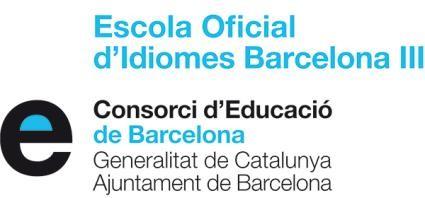 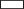 EXPOSA:SOL·LICITA a la direcció:Que se li revisi el seu examen/l’avaluació a efectes de possibles modificacions en la seva qualificació.Barcelona,	de	de  	Signatura:COGNOMS:COGNOMS:COGNOMS:COGNOMS:COGNOMS:NOM:NOM:DNI, NIE o passaport:DNI, NIE o passaport:DNI, NIE o passaport:Carrer:Carrer:Núm.:Núm.:Pis:Codi postal:Municipi:Municipi:Municipi:Municipi:Correu electrònic:Telèfon:Any acadèmic:Any acadèmic:Any acadèmic:Idioma:Idioma:Si sou alumnat oficial, indiqueu:Professor/a:	Grup (horari i aula):  	A1	    B2.1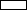    A2	    B2   B1	    C1Si sou candidat/a lliure, indiqueu:    Nivell Intermedi B1	   Nivell Avançat C1    Nivell Intermedi B2Si sou alumnat oficial, indiqueu:Professor/a:	Grup (horari i aula):  	A1	    B2.1   A2	    B2   B1	    C1Si sou candidat/a lliure, indiqueu:    Nivell Intermedi B1	   Nivell Avançat C1    Nivell Intermedi B2Si sou alumnat oficial, indiqueu:Professor/a:	Grup (horari i aula):  	A1	    B2.1   A2	    B2   B1	    C1Si sou candidat/a lliure, indiqueu:    Nivell Intermedi B1	   Nivell Avançat C1    Nivell Intermedi B2Si sou alumnat oficial, indiqueu:Professor/a:	Grup (horari i aula):  	A1	    B2.1   A2	    B2   B1	    C1Si sou candidat/a lliure, indiqueu:    Nivell Intermedi B1	   Nivell Avançat C1    Nivell Intermedi B2Si sou alumnat oficial, indiqueu:Professor/a:	Grup (horari i aula):  	A1	    B2.1   A2	    B2   B1	    C1Si sou candidat/a lliure, indiqueu:    Nivell Intermedi B1	   Nivell Avançat C1    Nivell Intermedi B2